 Year 3 – French – Les Instruments – Autumn 2 Year 3 – French – Les Instruments – Autumn 2 Year 3 – French – Les Instruments – Autumn 2What should I already know?What am I going to learn in this unit?Vocabulary I need to knowI know that French is spoken in France and other countries I can say hello, how are you and answer the question in FrenchI am becoming more familiar with French pronunciation and phonemesI am starting to learn how to recall and remember words in a different language (French)I can recognise recall and spell up to ten instruments in French with the correct definite article/ determinerI can say ‘I play (an instrument)’ in French, using the first person of the verb ‘jouer’: ‘je joue’ (I play)I am developing my understanding of articles and determiners and how they work in FrenchI can write simple sentences about up to ten instruments in French,  using the first person of the verb ‘jouer’: ‘je joue’ (I play)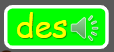 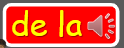 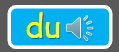 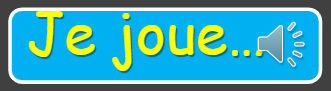 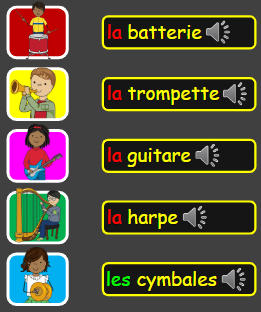 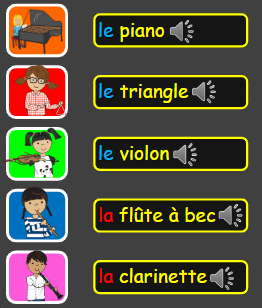  PHONICS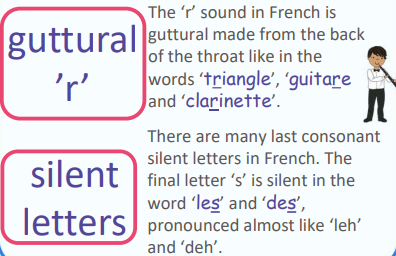 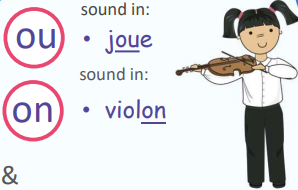 